POSITION PAPER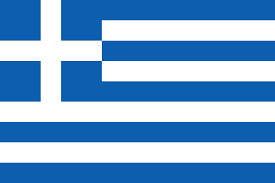 GREECEGENERAL ASSEMBLY‘Role of science and technology in International security and Disarmament’The world is witnessing a technological revolution through which an unparalleled convergence in scientific and technological innovations are changing almost every aspect of security and disarmament. It is, of course, critical to ensure that the ramifications of revolutionary developments are understood, and that science and technology are used in ways that benefit humankind and in accordance with international law.Greece is among the first signatory State Parties to the Non Proliferation Treaty and attaches great importance to this Treaty. We believe that NPT lays a solid foundation upon which nuclear disarmament efforts are being built, while at the same time, provides a framework for international cooperation on the issue of peaceful use of nuclear energy. We are convinced that a balanced approach to NPT, is indispensable and we shall commit our efforts, to accomplishing all goals targeted by this treaty.  Greece, together with its partners in the EU, has a positive stand towards the idea of creation of Weapons of Mass Destruction Free Zone in the Middle East. We shall steadily promote universalization of NPT and of all multilateral agreements related to weapons of mass destruction. We also support the tightening of measures of nonproliferation in the Mediterranean region. We endorse efforts undertaken by France, Germany and the U.K. Greece is guided by the basic principles of its foreign policy: dedication to peace, respect for international law, democracy and human rights, eradication of poverty and hunger and the strengthening of international cooperation among all the peoples of the world.We were and continue to be committed to contributing with all our powers to the empowerment of the UN as the guardian of international security and to the peaceful coexistence and cooperation amongst people of the world.In order to achieve peace and stability in our world, we need a clear legal framework that will determine rights and obligations for all members of the international community regarding the use of science and technology in international security and disarmament, be that states, international organizations, civil society or individuals. In a dramatically changing world we do not have the luxury to take a static approach towards International security. It is a dynamic process. 